PROTESTBLANKETT –  OCKSÅ FÖR ANSÖKAN OM GOTTGÖRELSE OCH ÅTERUPPTAGANDEFyll i och kryssa för de alternativ som passar1. 	TÄVLING:        Arrangör:        Datum:        Kappsegl. nr:      2.	TYP AV FÖRHANDLING		Protest båt mot båt		Ansökan om gottgörelse av båt eller KK	 Protest av KK mot båt		Övervägande av gottgörelse av PK	Protest av PK mot båt 		Ansökan av båt eller KK om återupptagande		PK:s övervägande om återupptagande	3.	BÅT SOM PROTESTERAR ELLER ANSÖKER OM GOTTGÖRELSE ELLER ÅTERUPPTAGANDEKlass:        Grupp:       Segelnr:        Båtens namn:      Företrädd av:        Adress/e-post:        Mobil:      4.	BÅT(AR) SOM PROTESTEN RIKTAR SIG MOT ELLER ÖVERVÄGS FÅ GOTTGÖRELSE Klass:        Segelnr:        Båtens namn:      5.	HÄNDELSENTid och plats:      Regel som påstås ha brutits:        Vittnen:      6.	UNDERRÄTTELSE   Hur underrättade du svaranden om att du tänker protestera?Genom anrop                                           	När?        Använda ord:      Genom att visa röd flagga		När?      På annat sätt		Hur?      7.	BESKRIVNING AV HÄNDELSEN använd ett annat papper om det behövsSkiss: en ruta = en skrovlängd. Visa båtarnas lägen, vind- och strömriktning, märken.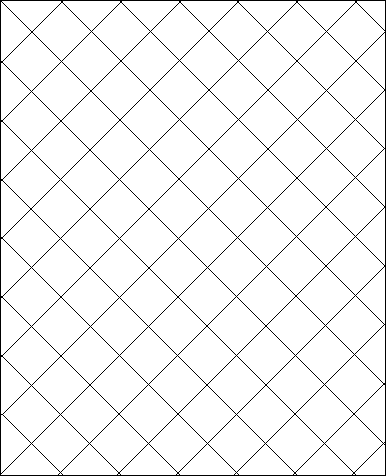 Beskrivning av händelsen